 ‘Yr Hen Dŷ Gwag’ – Adnodd y DysgwrEdrychwch ar y geiriau o 1 - 10. Yna, o’r blwch, dewiswch y gair croes ei ystyr i bob gair a’i ysgrifennu wrth ei ymyl.gwag							...................................................diflas							...................................................oer					 		...................................................di-drefn						...................................................moel							...................................................neb							...................................................i mewn						...................................................cerdded						...................................................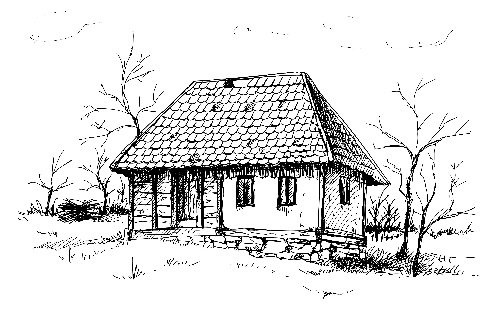 o draw						...................................................sŵn							...................................................Dewiswch 5 gair o’r rhestr neu o’r blwch a’u rhoi mewn brawddegau, un gair i bob brawddeg. Ceisiwch beidio â defnyddio’r geiriau ‘hawdd’, e.e. oer..............................................................................................................................................................................................................................................................................................................................................................................................................................................................................................................................................................................................................................................................................................................